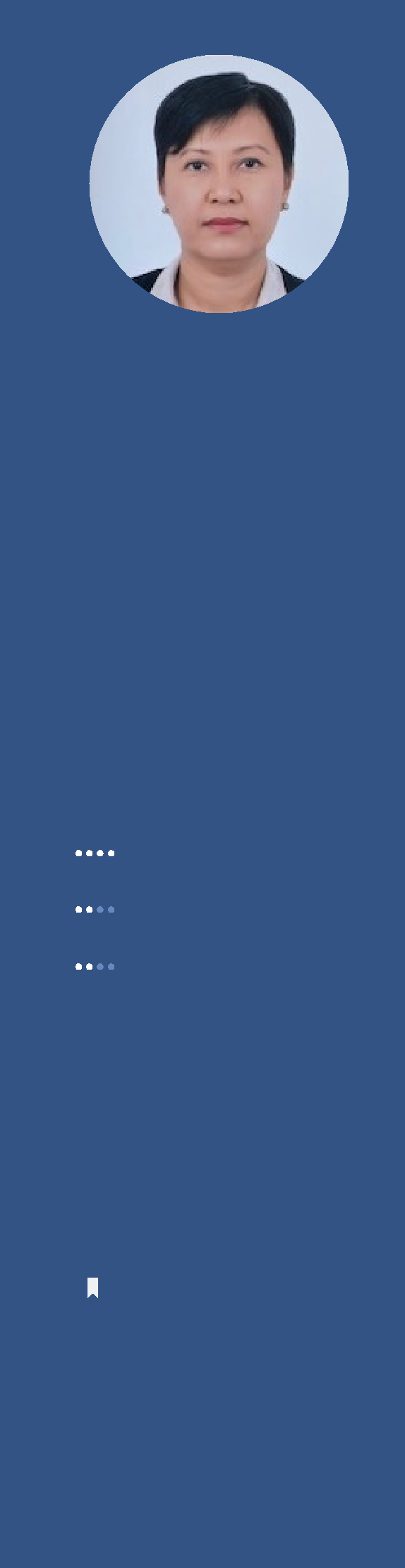 CONTACT ME ATMobile number:00971504753686Email address:Myrna-399533@2freemail.com SKILLS SUMMARYMake up applicationMicrosoft Excel/ Microsoft WordPowerpoint PresentationAWARD RECEIVEDBest Beauty Advisor 2012MYRNA 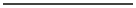 BEAUTY ADVISOR/CUSTOMER SERVICE REPRESENTATIVEPERSONAL PROFILEI am a Beauty Advisor with full knowledge of techniques on how to sell perfumes and cosmetics.WORK EXPERIENCEBeauty AdvisorUAE-based Company / July 2006-Oct 2020Advising customers of product which perfectly satisfy the customer`s need as well as sharing relevant tips on how to use the product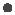 Proposing flash make up application to the customers Ensuring that the stocks are displayed and monitoring the display to reflect the stocks situationSetting up of promotions and ensuring the items are availableCutomer Service RepresentativeMetrobank/ March 1998- Nov. 2005In charge of asssisting the clients on opening of new accounts and processing of bank transactions Responsible for resolving issues and responding to the queriesMarketing of products and services of the bank like loans, credit cards, unit investment trust fundCONTACT ME ATMobile number:00971504753686Email address:Myrna-399533@2freemail.comSKILLS SUMMARYMake up applicationMicrosoft Excel/ Microsoft WordPowerpoint PresentationAWARD RECEIVEDBest Beauty Advisor 2012EDUCATIONAL HISTORYSacred Heart CollegeBachelor of Science in Commerce | June 1992 - March 1996Major in ManagementTRAININGSService and Retail AcademyMake up application trainings